Estado do Rio Grande do Sul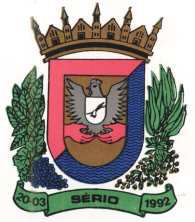 MUNICÍPIO DE SÉRIO RESUMO DOS CONTRATOS FIRMADOS EM MAIO DE 2020Prefeitura Municipal de Sério, 19 de junho de 2020.ELIR ANTONIO SARTORIPrefeito MunicipalContrato12/2020ObjetoAquisição de gêneros alimentícios da agricultura familiarPeríodo180 diasContratadaTERESINHA MARIA SCHMITZ KUFFELValorR$ 3.527,25 Início de vigência21 de maio de 2020LicitaçãoChamada Pública / PNAE - 1/2020Contrato13/2020ObjetoAquisição de gêneros alimentícios da agricultura familiarPeríodo180 diasContratadaCLEONIR JOSE BERGMANN DE ABREU;ValorR$ 1.796,00 Início de vigência21 de maio de 2020LicitaçãoChamada Pública / PNAE - 1/2020Contrato14/2020ObjetoAquisição de gêneros alimentícios da agricultura familiarPeríodo180 diasContratadaROSEMERI LENHART;ValorR$ 902,50 Início de vigência21 de maio de 2020LicitaçãoChamada Pública / PNAE - 1/2020Contrato15/2020ObjetoAquisição de gêneros alimentícios da agricultura familiarPeríodo180 diasContratadaSANDRO LUIS COSTA;ValorR$ 2.215,00 Início de vigência21 de maio de 2020LicitaçãoChamada Pública / PNAE - 1/2020Contrato16/2020ObjetoAquisição de gêneros alimentícios da agricultura familiarPeríodo180 diasContratadaCLEBER MONTEIROValorR$ 676,50 Início de vigência21 de maio de 2020LicitaçãoChamada Pública / PNAE - 1/2020Contrato17/2020ObjetoAquisição de gêneros alimentícios da agricultura familiarPeríodo180 diasContratadaLOVANI SCHUBERT ValorR$ 1.039,00 Início de vigência21 de maio de 2020LicitaçãoChamada Pública / PNAE - 1/2020Contrato18/2020ObjetoAquisição de gêneros alimentícios da agricultura familiarPeríodo180 diasContratadaMARLY CATHARINA ARIOTTI MONTEIROValorR$ 1.328,00 Início de vigência21 de maio de 2020LicitaçãoChamada Pública / PNAE - 1/2020Contrato19/2020ObjetoAquisição de gêneros alimentícios da agricultura familiarPeríodo180 diasContratadaCEDINEIA JOANA GUARNIERI DE LIMAValorR$ 3.000,00 Início de vigência21 de maio de 2020LicitaçãoChamada Pública / PNAE - 1/2020Contrato20/2020ObjetoAquisição de gêneros alimentícios da agricultura familiarPeríodo180 diasContratadaSEMILDO SCHUBERTValorR$ 720,00 Início de vigência21 de maio de 2020LicitaçãoChamada Pública / PNAE - 1/2020Contrato22/2020ObjetoMaterial e serviços para a construção de uma estiva no Arroio Sampaio, Sério/RS.Período1 ano.ContratadaJONAS ABEL SCHMITZ CONSTRUÇÕES EIRELI - EPPValorR$ 61.458,31.Início de vigência29 de maio de 2020LicitaçãoTomada de Preços - 1/2020Contrato24/2020ObjetoRolo Compactor VibratórioPeríodo1 ano ContratadaBERTINATTO MÁQUINAS EIRELI - EPPValorR$ 322.800,00Início de vigência29 de maio de 2020LicitaçãoPregão Eletrônico - 3/2020